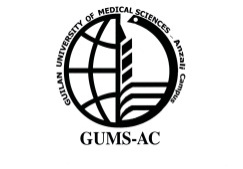 فرم شماره 4- اطلاعات مربوط به طرح و مجری طرح نشان دهنده عناوین اجباری در سیستم می باشد. لذا، از صحت آن اطمینان حاصل فرمایید. عنوان فارسی عنوان انگلیسیتاریخ تصویب طرح/پایان نامه در شورای پژوهشی دانشکده/دانشگاه/مرکزشماره طرح در سامانه دانشگاه (کد پژوهشی) نام مجری/استاد راهنمای اول نام خانوادگی مجری/استاد راهنمای اول نام و نام خانوادگی انگلیسی کد ملی ایمیل اصلی (ترجیحا دانشگاهی) ایمیل ثانوی (ترجیحا شخصی) شماره همراه نام و نام خانوادگی دانشجو (فارسی) نام و نام خانوادگی دانشجو (انگلیسی) کد ملی ایمیل شماره همراه